ИНСТРУКЦИЯ  НА  18.11  –  гр.  35             (МАСТЕР ОБЩЕСТРОИТЕЛЬНЫХ РАБОТ ) Уважаемые студенты,  ваша задача на сегодня изучить (внимательно прочитать и кратко законспектировать теоретический материал, ВЫПОЛНИТЬ ПРАКТИЧЕСКОЕ ЗАДАНИЕ  на оценку).ВНИМАНИЕ!!!  Выполненное    практическое  задание нужно СФОТОГРАФИРОВАТЬ и выслать преподавателю (89090193958  WhatsApp) Не забудьте представиться ( ФИО, номер группы), потому что  ваши контакты у меня не сохранены.  СПАСИБО  ЗА ПОНИМАНИЕ!!! СИНТАКСИЧЕСКИЕ   МОДЕЛИ  ПРЕДЛОЖЕНИЙ (А 9)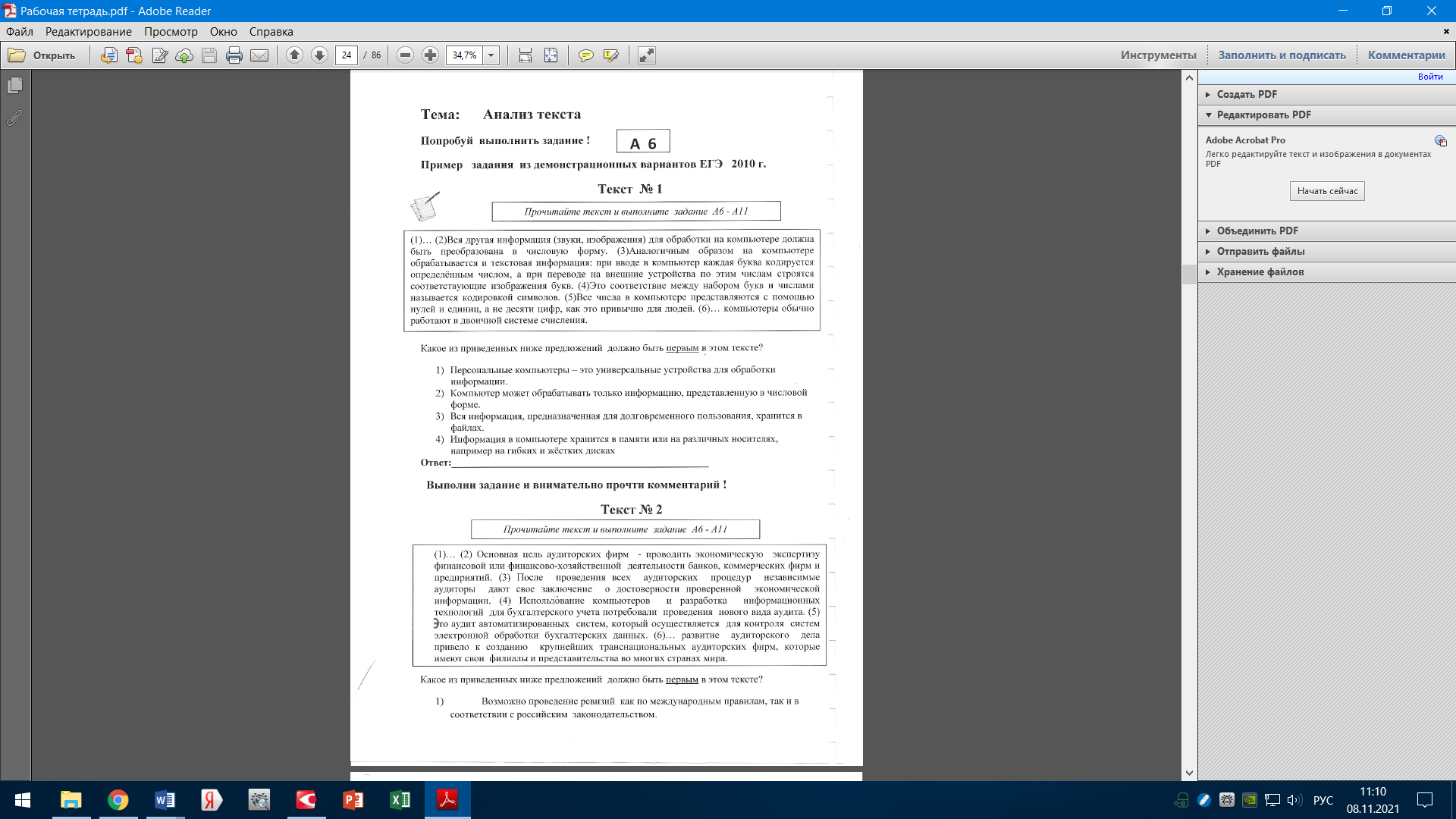 Укажите верную характеристику третьего (3) предложения текста. 1) сложное с бессоюзной и союзной сочинительной связью2) сложносочинённое3) сложное бессоюзное4)  сложное с бессоюзной и союзной подчинительной связью Ответ_______________________________________________________________         Выполни задание и внимательно прочти комментарий !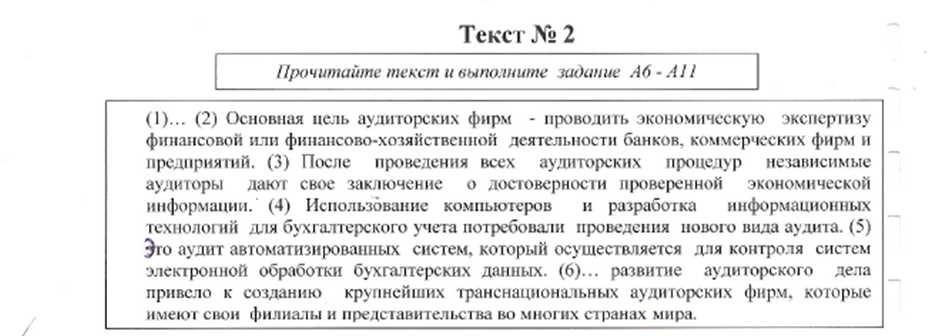 Укажите верную характеристику шестого (6) предложения текста.1)   Простое осложненное2)   Сложносочиненное3)   Сложноподчиненное4)   Сложное с союзной сочинительной и подчинительной связью между частямиВерный ответ_______________________________________Комментарий : это предложение сложное, так как в нем 2 грамматические основы: развитие привело + которые имеют. Предложение сложноподчиненное, в связи с тем, что второе простое предложение по смыслу зависимо от первого и содержит в своем составе средство связи (союзное слово которое), что типично для подчинительной связи.	ПРАКТИЧЕСКОЕ  ЗАДАНИЕ:Нарисуйте  схему  ПРОСТОГО  неосложненного предложенияНарисуйте схему ПРОСТОГО  осложненного предложенияНарисуйте схему СЛОЖНОГО БЕССОЮЗНОГО   предложенияНарисуйте схему СЛОЖНОСОЧИНЕННОГО  предложенияНарисуйте схему СЛОЖНОПОДЧИНЕННОГО  предложения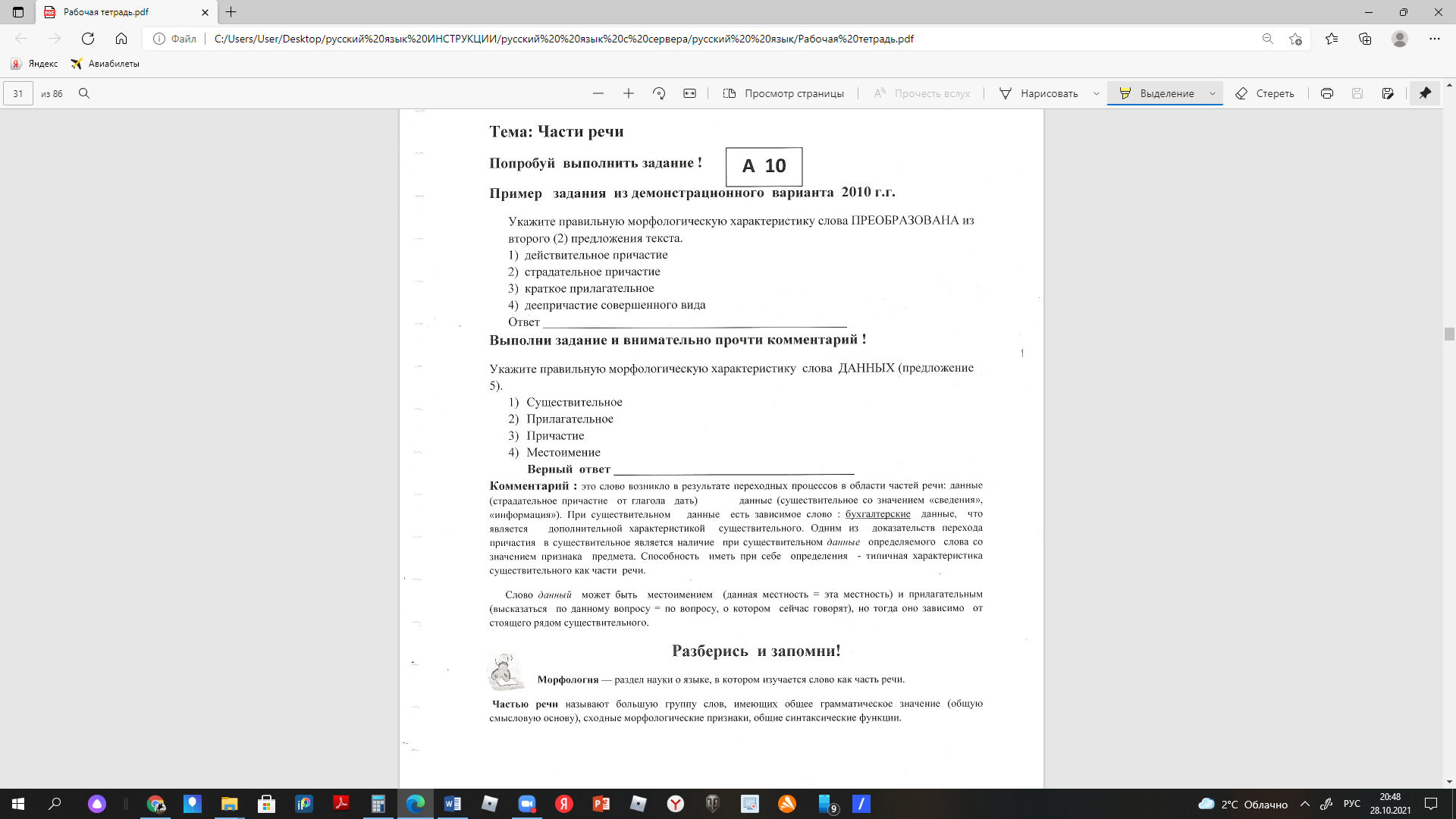 САМОСТОЯТЕЛЬНО   ЗАПОЛНИТЕ     НИЖЕПРИВЕДЕННУЮ   ТАБЛИЦУ (укажите на какой вопрос отвечает часть речи, какое общее грамматическое значение имеет, как изменяется  (род, число, падеж, время и т.д.) ,  приведите примеры	ВНИМАНИЕ!!!  Заполненную     таблицу  нужно СФОТОГРАФИРОВАТЬ и выслать преподавателю (89090193958  WhatsApp) 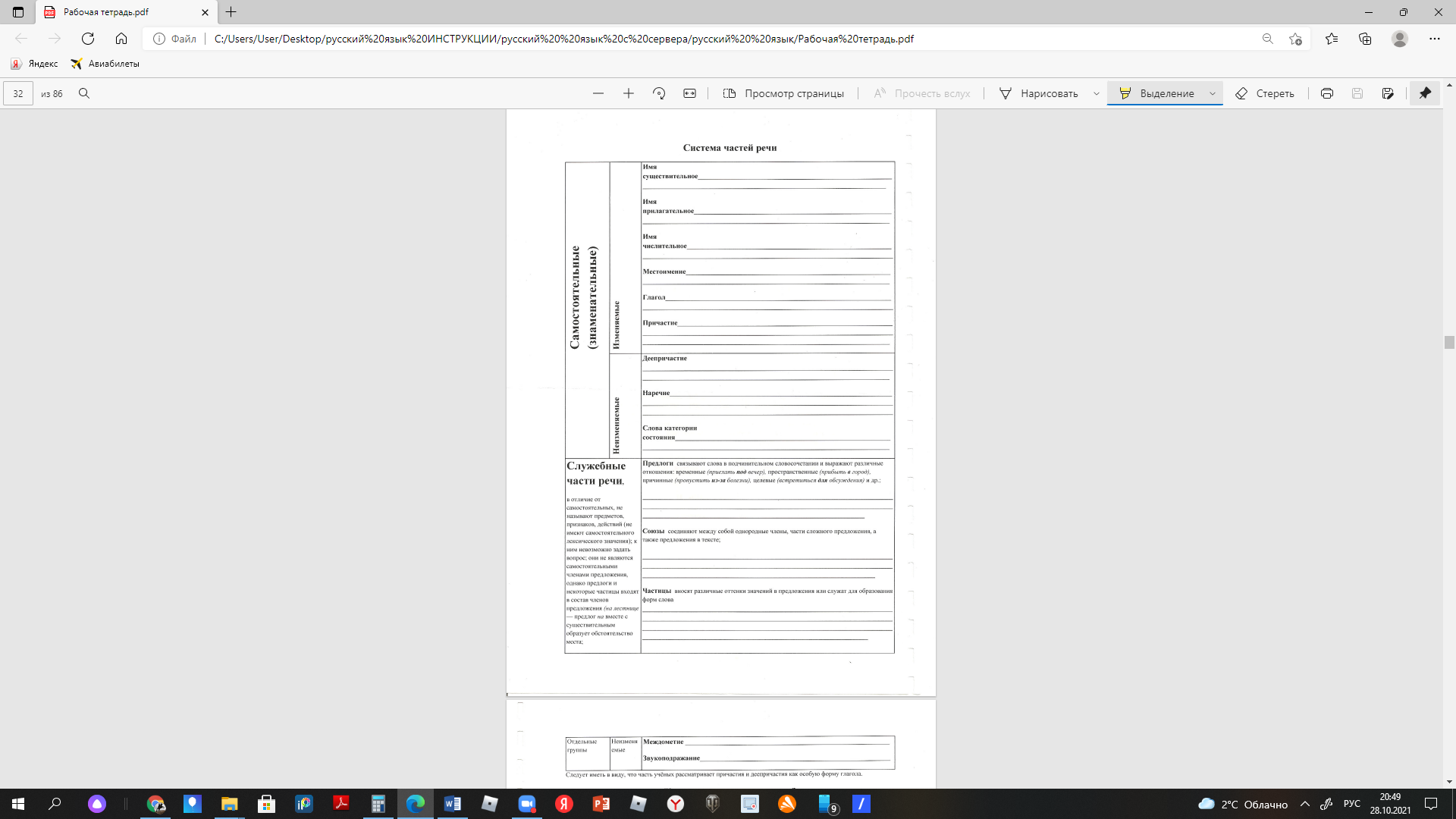 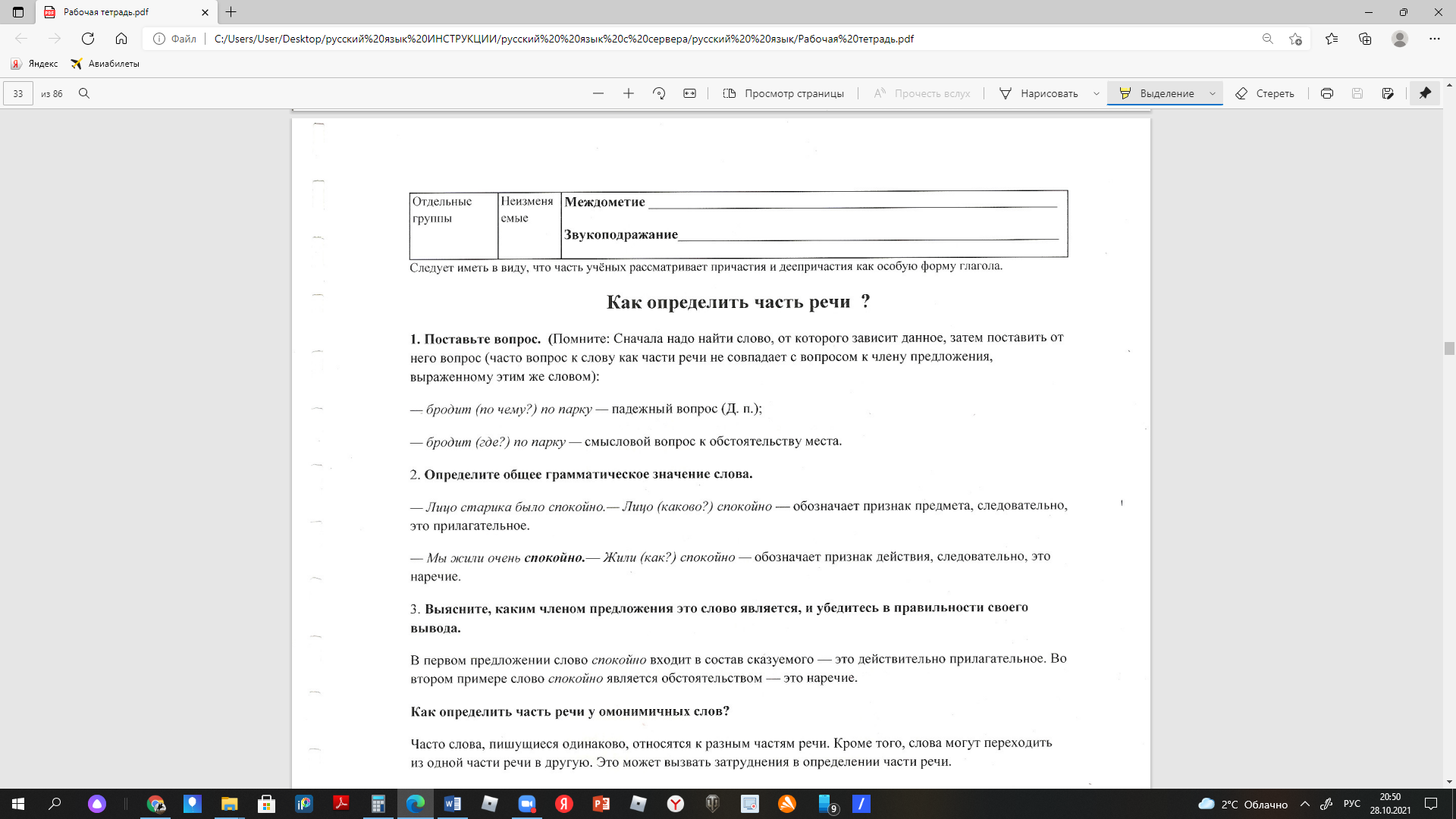 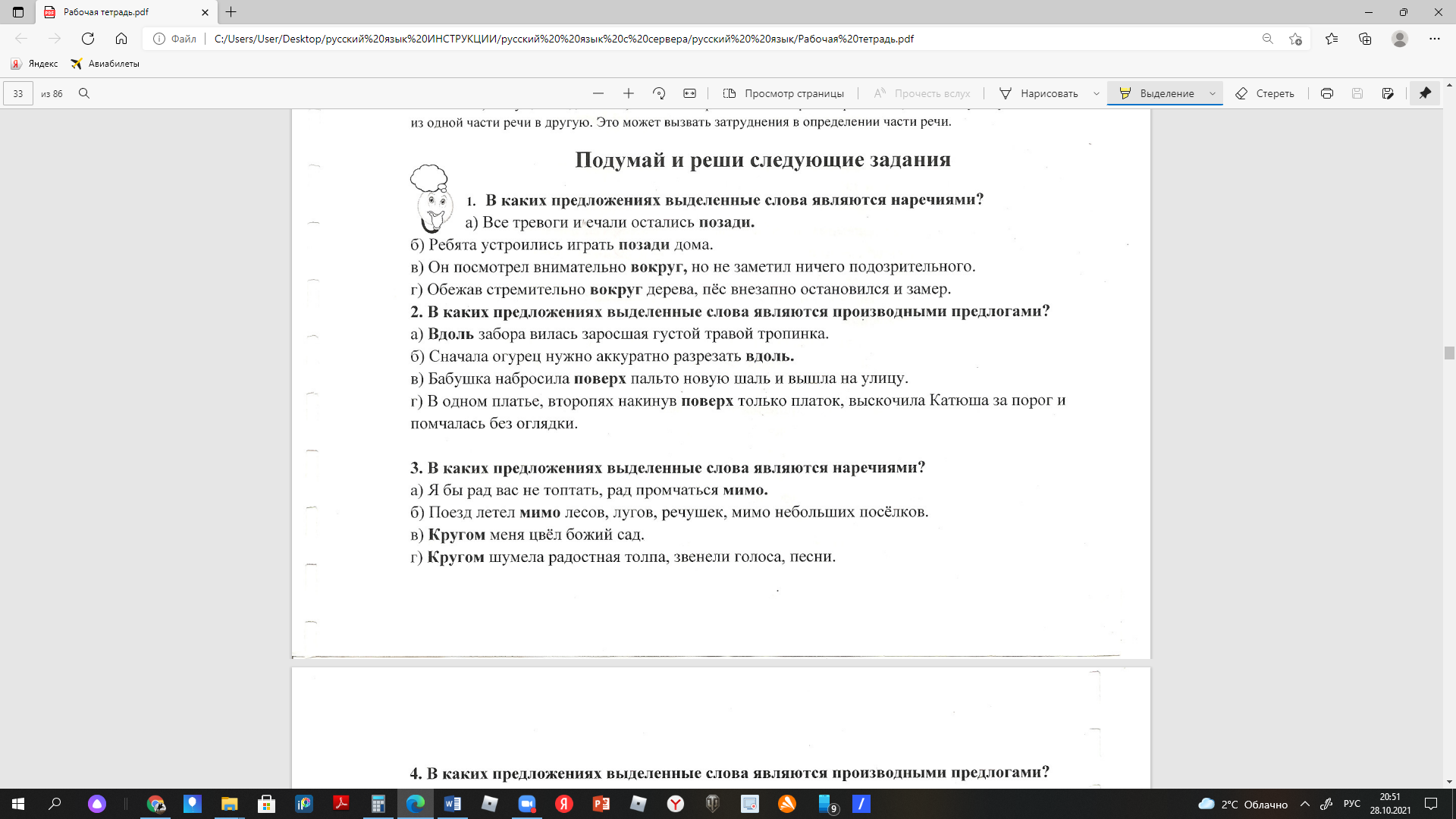 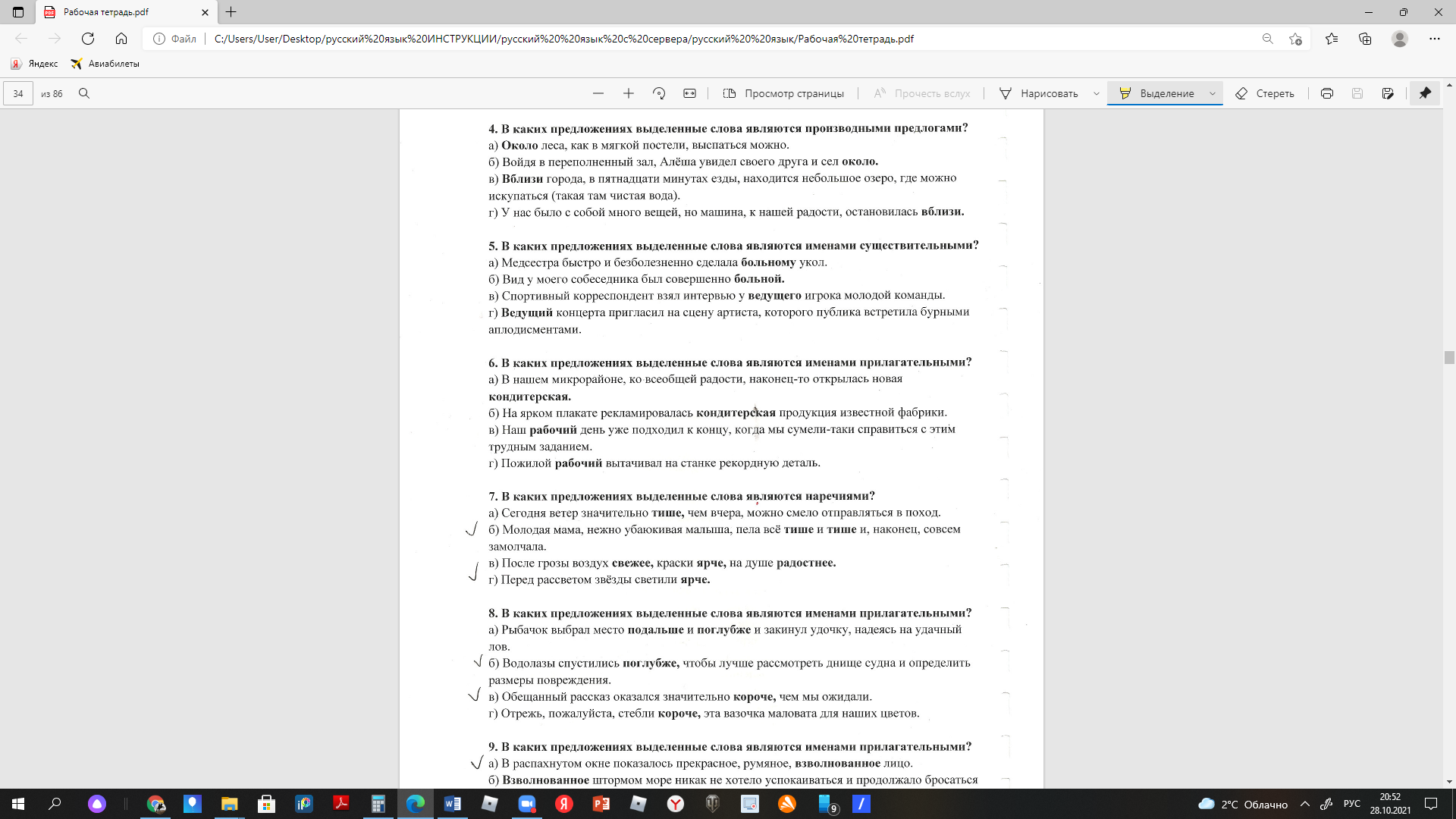 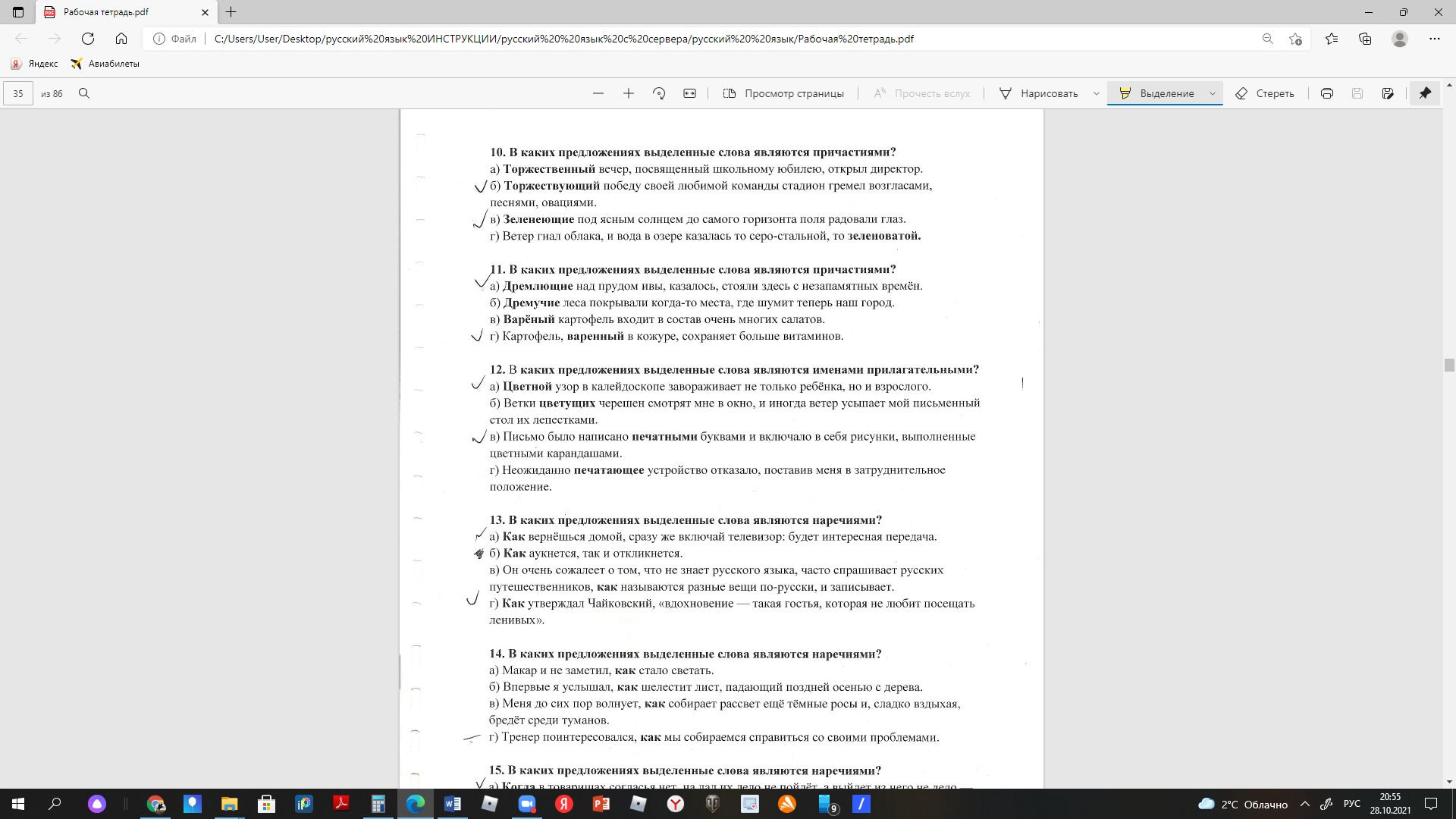 